Мы лета правядзем з кнігайПрапаную летам прачытаць аповесць Андрэя Федарэнкі. «Афганская шкатулка»;аповесць Людмілы Рублеўскай “Сэрца мармулёвага анёла”;раман Уладзіміра Караткевіча “Чорны замак Альшанскі”;аповесць Івана Навуменкі "Вайна каля Цітавай копанкі" аповесць-казку Алеся Бадака "Незвычайнае падарожжа ў краіну Ведзьмаў" кнігу К.Хадасевіч-Лісавая "Ключ ад Вялікай Каштоўнасці"аповесць П.Місько "Наваселы"аповесць В.Гапеева "Жэнька - каралева мышак"і падзяліцца ўражаннямі аб прачытаным, напісаўшы водгук на твор, які найбольш спадабаўся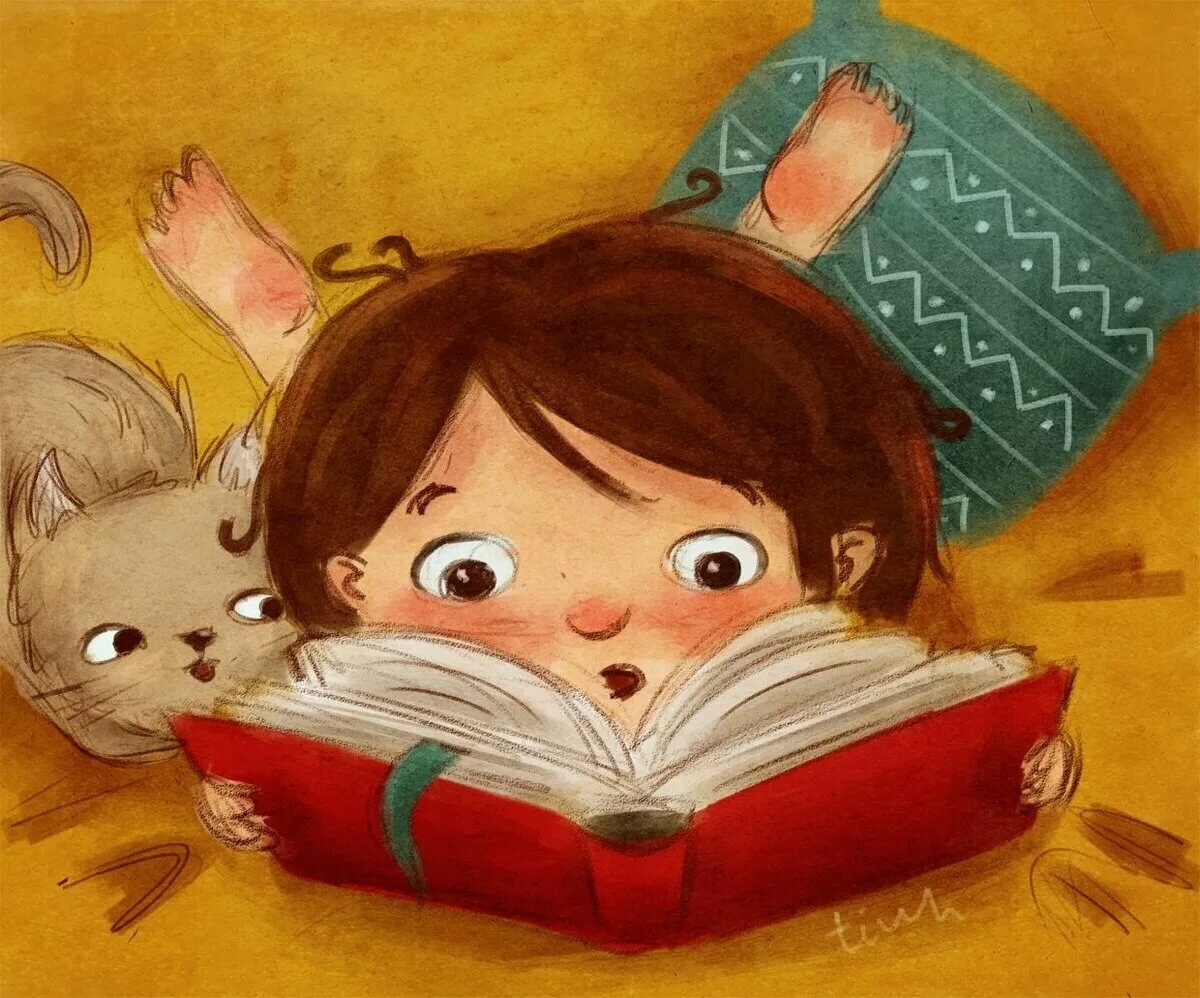 